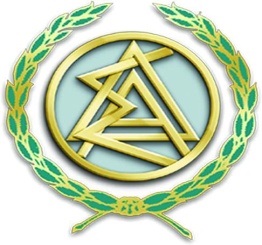 ΔΙΚΗΓΟΡΙΚΟΣ ΣΥΛΛΟΓΟΣ ΑΘΗΝΩΝΠΡΟΣΚΛΗΣΗΣΕ ΕΚΤΑΚΤΗ ΓΕΝΙΚΗ ΣΥΝΕΛΕΥΣΗΚαλούνται τα μέλη του Δικηγορικού Συλλόγου Αθηνώνσε πρώτη Έκτακτη Γενική Συνέλευσητην 22α Μαρτίου 2016 και ώρα 13.00΄ στο κλειστό Γυμναστήριο του ΣΠΟΡΤΙΝΓΚ (Ηλία Ζερβού 89 - Πατήσια) – Στάση ΗΣΑΠ Άγιος Ελευθέριος,με θέμα : «ΑΣΦΑΛΙΣΤΙΚΟ – ΕΝΗΜΕΡΩΣΗ»          Ο ΠΡΟΕΔΡΟΣ 				 Η ΓΕΝ. ΓΡΑΜΜΑΤΕΑΣΒΑΣΙΛΗΣ Ε. ΑΛΕΞΑΝΔΡΗΣ		ΧΡΙΣΤΙΝΑ ΚΟΥΝΤΟΥΡΗ 